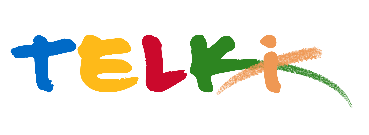 Telki Község Önkormányzata2089 Telki, Petőfi u.1.Telefon: (06) 26 920 801E-mail: hivatal@telki.huwww.telki.huElőterjesztésA Köznevelési Bizottság 2022. október 20-i rendes ülésére Napirend tárgy:Telki Zöldmanó Óvoda 2022/2023 évi munkatervérőlA napirendet tárgyaló ülés dátuma: 					2022.10.20.A napirendet tárgyaló ülés: 						Köznevelési Bizottság, Képviselő-testület Az előterjesztést készítette: 						jegyzőElőterjesztő:								Polgármester A napirendet tárgyaló ülés típusa: 					nyílt / zárt A napirendet tárgyaló ülés típusa: 					rendes / rendkívüli A határozat elfogadásához szükséges többség típusát: 			egyszerű / minősített A szavazás módja: 							nyílt / titkos1.Előzmények, különösen az adott tárgykörben hozott korábbi testületi döntések és azok végrehajtásának állása: ------2. Jogszabályi hivatkozások: a nevelési–oktatási intézmények működéséről és a köznevelési intézmények névhasználatáról szóló 20/2012. (VIII.31.) EMMI rendelet (a továbbiakban: Rendelet) 3. § (1) bek.3.Költségkihatások és egyéb szükséges feltételeket, illetve megteremtésük javasolt forrásai:Óvoda éves költségvetési keret4. Tényállás bemutatása: Az óvodai nevelési év helyi rendjét – a nevelési–oktatási intézmények működéséről és a köznevelési intézmények névhasználatáról szóló 20/2012. (VIII.31.) EMMI rendelet (a továbbiakban: Rendelet) 3. § (1) bekezdése alapján – az óvoda munkaterve határozza meg. A rendelet 3.§ (2) bekezdése értelmében „az óvodai nevelés helyi rendjében kell meghatározni:az óvodai nevelés nélküli munkanapok számát, felhasználását,a szünetek időtartamát, az óvodai élethez kapcsolódó ünnepek megünneplésének időpontját,nemzeti ünnepek, megemlékezések időpontját,az előre tervezhető nevelőtestületi értekezletek, szülői értekezletek, fogadóórák időpontját,az intézmény bemutatását szolgáló pedagógiai célú óvodai nyílt nap tervezett időpontját,minden egyéb, a nevelőtestület által szükségesnek ítélt kérdést.”A nemzeti köznevelésről szóló 2011. évi CXC. törvény (továbbiakban: a Nkt.) 70. § (2) bekezdése szerint a munkatervet a nevelőtestület fogadja el. A Rendelet 3.§ (1) bekezdése alapján a munkatervek elkészítéséhez az óvodavezető kikéri a fenntartó véleményét.Az intézmény munkatervét a vonatkozó jogszabályok előírásainak figyelembevételével elkészítette az intézményvezető.Telki, 2022. október 17.Deltai KárolyPolgármesterHatározati javaslatTelki község Önkormányzat Képviselő-testülete/2022. (X.     ) Öh. számúHatározataTelki Zöldmanó Óvoda 2022/2023 évi munkatervének elfogadásárólTelki község Képviselő-testülete megtárgyalta és elfogadja a Telki Óvoda 2022/2023 nevelési évre vonatkozó munkatervét.Határidő: azonnalFelelős: Polgármester